Regulamin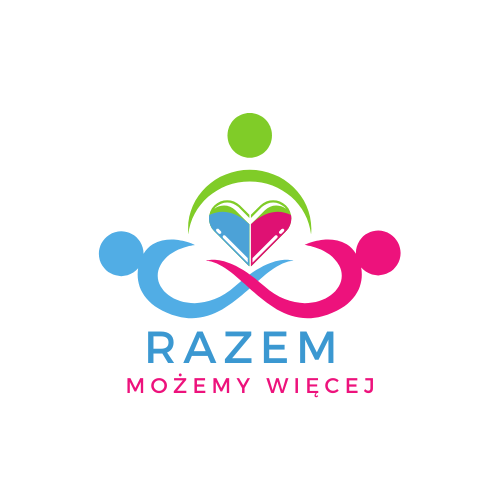 Projektu edukacyjnego„Razem możemy więcej”czyli integracja bez granicOpis ProjektuOkres przedszkolny to czas wzmożonych kontaktów i interakcji społecznych. To niebywałe okazje do naturalnych rozmów na temat empatii, szacunku do odmienności  czy otwarcia na świat. Ogromne znaczenie w rozwoju dziecka w tym okresie ma kształtowanie kompetencji społecznych, których celem jest przygotowanie jednostki do skutecznego i konstruktywnego uczestnictwa w życiu społecznym. Dzięki właściwemu rozwojowi tychże kompetencji, dziecko poradzi sobie w różnych sytuacjach społecznych. 
W przedszkolu rozwój ten następuje naturalnie. Dzieci, stopniowo wychodząc poza obszar rodziny i przedszkola, uczą się żyć w społeczeństwie i dla społeczeństwa. Uczą się rozumienia zasad postępowania i reguł zachowania ogólnie przyjętych w różnych społeczeństwach i środowiskach. Równie istotna jest świadomość podstawowych pojęć związanych z niepełnosprawnością, rozwijanie zdolności do empatii i wykazywanie się szeroko rozumianą tolerancją.							 		Dostrzegamy mnóstwo korzyści płynących ze wspólnego spędzania czasu przez przedszkolaków i podopiecznych Środowiskowego Domu Samopomocy w Dobczycach. Wierzymy, że wspólnie, jako jedna grupa składająca się z różnych jednostek, możemy wspólnie spędzić czas w sposób atrakcyjny, osiągając przy tym założone cele. Akceptacja 
i zrozumienie innych ludzi, dzielenie się swoimi doświadczeniami oraz pozytywne relacje między ludźmi są dla nas bardzo ważne. Zdajemy sobie sprawę, że tylko dzięki empatii, dobrej energii i angażowaniu się w pomoc dla innych możemy tworzyć bezpieczną 
i przyjazną atmosferę, w której każde człowiek może się rozwijać i czuć dobrze. 		Pragniemy, aby  zaproponowana aktywność zaspokoiła przede wszystkim potrzebę osób niepełnosprawnych, w tym również osób starszych, bycia użytecznym 
i potrzebnym, aby dała im poczucie spełnienia, niezależności i umożliwiła przekazywanie mądrości życiowej i nagromadzonego doświadczenia. 					Mamy nadzieję, że projekt okaże się niezapomnianym doświadczeniem pełnym radości, wyzwań i wzajemnego wsparcia. Wierzymy, że takie spotkania przyniosą korzyść dla obu stron. Podopieczni ŚDS otrzymają dużą dawkę radości, a dzieci będą miały okazję uczyć się szacunku do nich. Pamiętajmy, że „uśmiech dziecka ma cudowną moc – rozgania wszystkie czarne chmury i nie sposób go nie odwzajemnić”….Organizator ProjektuOrganizatorem Projektu „Razem możemy więcej” jest Przedszkole Samorządowe Nr 1 w Dobczycach we współpracy ze Środowiskowym Domem Samopomocy 
w DobczycachAutorkami projektu są nauczycielki pracujące w przedszkolu:Anna Krawczyk Agnieszka BieniekZałożenia ProjektuGłównym założeniem projektu jest współpraca placówek: Przedszkola Samorządowego Nr 1 oraz  Środowiskowego Domu Samopomocy w Dobczycach 
w celu integracji różnych środowisk społecznych. Współpraca ta obejmuje integrację bez granic: bez granic wiekowych, gdyż uczestnikami projektu będą osoby 
w różnym wieku, od dzieci w wieku przedszkolnym po osoby starsze;bez granic sprawności, gdyż uczestnikami będą dzieci prawidłowo rozwijające się, posiadające orzeczenie o potrzebie kształcenia specjalnego oraz  osoby niepełnosprawne.Wspólne działania mają polegać na cyklicznych, comiesięcznych spotkaniach przedszkolaków z osobami starszymi, niepełnosprawnymi, będącymi uczestnikami ŚDS-u w Dobczycach. W ramach tej współpracy będą odbywać się zajęcia warsztatowe i aktywne spędzanie wspólnego czasu. Projekt ma być okazją do rozmów o empatii, szacunku i szeroko pojętej tolerancji. 	
 	Realizacja zadań projektowych zawartych w harmonogramie ma sprzyjać kształceniu u dzieci kompetencji kluczowych, które stanowią połączenie wiedzy, umiejętności i postaw aktywnego obywatelstwa, a także integracji społecznej. Nasza misją jest również włączenie osób starszych i niepełnosprawnych  
w funkcjonowanie szerszego społeczeństwa. Cele ogólneGłównym celem projektu jest szerzenie idei inkluzji społecznej i kształtowanie u dzieci postawy tolerancji i akceptacji wobec osób niepełnosprawnych. Główne cele to również:•	kształtowanie empatii wobec osób niepełnosprawnych;•	kształtowanie akceptacji i tolerancji względem osób niepełnosprawnych;•	pogłębienie wiedzy na temat problemów osób niepełnosprawnych;•	zapoznanie z różnymi rodzajami niepełnosprawności;Cele szczegółoweintegracja ze środowiskiem lokalnym;kształtowanie prawidłowych zachowań społecznych uczestników projektu;uczenie poszanowania inności i indywidualności drugiego człowieka;uwrażliwienie na potrzeby innych;uczestnictwo podopiecznych ŚDS-u w życiu społecznym;wzmacnianie poczucia własnej wartości u osób starszych i niepełnosprawnych; rozwój inicjatyw służących promocji kultury, sportu i rekreacji na szczeblu lokalnym;rozwijanie samodzielności, kreatywności i innowacyjności dzieci;tworzenie warunków do różnorodnej aktywności uczestników w toku wykonywania poszczególnych zadań;Projekt jest zgodny z podstawą programową wychowania przedszkolnego oraz kierunkami polityki oświatowej państwa na rok szkolny 2023/2024.
Termin realizacjiProjekt będzie realizowany w terminie: wrzesień 2022r.– maj 2024r.Zasady uczestnictwaW projekcie będą uczestniczyć dzieci z Przedszkola Samorządowego Nr 1 
w Dobczycach z grup fioletowej „0”. W projekcie będą uczestniczyć podopieczni ze Środowiskowego Domu Samopomocy w Dobczycach, wskazane przez kierownika - p. Agatę Wolską. Zadania projektowe mają formę propozycji, można więc je modyfikować, 
a także dostosować do możliwości i potrzeb uczestników oraz realizować własne pomysły dodatkowe, zachowując przy tym myśl przewodnią –integrację uczestników projektu. Zadania projektowe można realizować na terenie Przedszkola Samorządowego Nr 1 w Dobczycach, Środowiskowego Domu Samopomocy, a także poza tymi miejscami, w celu realizacji zadań zawartych w harmonogramie. Zrealizowane zadania będą opublikowane przez uczestników na przedszkolnej stronie internetowej bądź fanpagu przedszkola w dowolnej formie (opis, zdjęcia, filmy, prezentacja czy opowiadanie)Nauczyciele oraz pozostali uczestnicy, którzy decydują się na udział 
w Projekcie akceptują regulamin i zasady przetwarzania danych przez Facebooka. Nauczyciele, którzy zdecydują się na uczestnictwo w Projekcie zobowiązani są do uzyskania zgody rodziców na udział dziecka w Projekcie i przechowywania oświadczeń w dokumentacji projektu bądź aktach osobowych dziecka. Udział w Projekcie jest bezpłatny.Sposoby realizacji projektuProjekt będzie realizowany etapowo, w dwóch placówkach. Pierwsza część będzie realizowana w Przedszkolu Samorządowym Nr 1 w Dobczycach, natomiast druga, bardziej praktyczna w Środowiskowym Domu Samopomocy w Dobczycach.Zadania są realizowane wg pomysłów nauczycieli, terapeutów i opiekunów. Finansowanie projektuProjekt dofinansowany ze środków Gminy i Miasta Dobczyce. Harmonogram Projektu „Razem możemy więcej” – zadania projektoweEwaluacja Rolą ewaluacji Projektu jest analiza jego skuteczności, tym samym określenie, w jakim stopniu realizacja zaproponowanych zadań przyczynia się do osiągania założonych celów.Ewaluacja będzie prowadzona jest w sposób ciągły poprzez okresowe spotkania osób realizujących Projekt w przedszkolu i ŚDS, które posłużą omówieniu skuteczności podejmowanych działań.Proponujemy zastosowanie do ewaluacji:autorefleksję i samoocenę dzieci (swobodne wypowiedzi na zakończenie danych działań);analizę prac dzieci, wykonanych w ramach podsumowania projektu „Radość wspólnych chwil”.Ochrona danych osobowychZgodnie z art. 13 ust. 1 i ust. 2 ogólnego rozporządzenia o ochronie danych osobowych z dnia 27 kwietnia 2016 r. informujemy, że1) Administratorem Pani/Pana/dziecka danych osobowych jest Przedszkole Samorządowe Nr1 w Dobczycach, e-mail: ps1@dobczyce.pl, telefon: (12) 271-10-58 reprezentowana przez Dyrektora Elżbietę Dąbrowską.2) Został powołany inspektor danych osobowych, z którym można się kontaktować za pomocą adresu e-mail: iodcuw@dobczyce.pl3) Dane osobowe przetwarzane będą zgodnie z art. 6 ust. 1 lit. a) (na podstawie zgody) b) (wykonanie umowy) c) (przepisu prawa) oraz art. 9 ust. 2 lit.  a) (zgoda osoby) b) (przepis prawa) w celu realizacji zadań ustawowych, określonych m.in. w Ustawie – Prawo oświatowe z dnia 14 grudnia 2016 r. (Dz. U. z 2018 r., poz. 996) oraz Ustawy o systemie oświaty z dnia 7 września 1991 r. (Dz. U. z 2018 r., poz. 1457) oraz innych regulacjach w celu realizacji statutowych, zadań dydaktycznych, opiekuńczych i wychowawczych w placówce.4) Odbiorcą danych osobowych mogą być podmioty upoważnione na podstawie przepisów prawa oraz podmioty, którym administrator zleca wykonanie czynności, z którymi wiąże się konieczność przetwarzania danych (podmioty przetwarzające).5) Dane osobowe nie będą przekazywane do państwa trzeciego/organizacji międzynarodowej. 6) Każdy uczestnik posiada prawo dostępu do treści swoich danych oraz prawo ich sprostowania, usunięcia, ograniczenia przetwarzania, prawo do przenoszenia danych, prawo wniesienia sprzeciwu, prawo do cofnięcia zgody (jeżeli przetwarzanie odbywa się na podstawie art. 6 ust. 1 lit. a) lub art. 9 ust. 2 lit. a)) w dowolnym momencie bez wpływu na zgodność z prawem przetwarzania, którego dokonano na podstawie zgody przed jej cofnięciem.7) Każdy uczestnik ma prawo wniesienia skargi do organu nadzorczego gdy uzna Pani/Pan/dziecko, iż przetwarzanie danych osobowych Pani/Pana/dziecko dotyczących narusza przepisy ogólnego rozporządzenia o ochronie danych osobowych z dnia 27 kwietnia 2016 r.8) W sytuacji, gdy przetwarzanie danych osobowych odbywa się na podstawie zgody osoby, której dane dotyczą, podanie przez Panią/Pana/dziecka danych osobowych Administratorowi ma charakter dobrowolny. 9) Podanie danych osobowych jest obowiązkowe, w sytuacji gdy przesłankę przetwarzania danych osobowych stanowi przepis prawa lub zawarta między stronami umowa.10) Dane osobowe nie będą przetwarzane w sposób zautomatyzowany oraz nie będą podlegać profilowaniu.11) Dane osobowe będą przechowywane przez okres niezbędny do realizacji celów, a po tym czasie przez okres wymagany przez przepisy powszechnie obowiązującego prawa.INTEGRACJA WRZESIEŃ 2023Czym jest niepełnosprawność? Jakie ma cechy? Gdzie można spotkać osoby niepełnosprawne? – kram pomysłówSłuchanie bajki pt. „Bajka o słoniku Bartusiu i jego krótszej nóżce” autorstwa Jolanty Nartowskiej. Omówienie treści.Rozmowa z dziećmi na temat NIEPEŁNOSPRAWNOŚCI. Wyjście do Środowiskowego Domu Samopomocy w Dobczycach: zwiedzanie budynku, pomieszczeń i pracowni, które tam się znajdują. Pierwsze spotkanie integracyjne uczestników projektu w Sali Doświadczania Świata Snoezelen - Słuchanie bajki …………..Zabawa integracyjna „Detektyw i usypiacz”Zabawa „Kalambury” (uczestnicy oraz dzieci losują karteczkę, następnie za pomocą pantomimy prezentują hasło). WYCIECZKA INTEGRACYJNA PAŹDZIERNIK 2023Wspólne spędzanie czasu na świeżym powietrzu – WYCIECZKA do lasu połączona z ogniskiem.„Mieszkańcy lasu - opowiedz mi o nich” – rozmowa podopiecznych ŚDS i przedszkolaków na temat mieszkańców lasu.Wspólne zbieranie różnorodnych liści, które zostaną wykorzystane do prac plastycznych.PRACOWNIA KRAWIECKA LISTOPAD 2023Słuchanie bajki Cz. Janczarskiego pt. „Miś Uszatek”. Zapoznanie z najbardziej znanym misiem. Omówienie treści utworu. Zabawa „Bajkowe misie”- rozpoznawanie misiów z pochodzących z różnych bajek. Warsztaty krawieckie - samodzielne tworzenie misiów przez uczestników ŚDSu i dzieci.PRACOWNIA KULINARNA GRUDZIEŃ 2023Słuchanie bajki B. Supeł, pt. „Jadzia Pętelka piecze pierniki”. Omówienie treści utworu, kolejności działań i zasad bezpieczeństwa.Wspólne pieczenie i dekorowanie świątecznych pierniczków.Wyraz wdzięczności – wręczenie podopiecznym ŚDSu kartek bożonarodzeniowych wykonanych przez przedszkolaków.PRACOWANIA PLASTYCZNO – TECHNICZNA STYCZEŃ 2024Malowanie na szkle – warsztaty plastyczne. WARSZTATY WIELKANOCNE MARZEC 2024Pogadanka na temat Świąt Wielkanocnych. Dzieci poznają tradycje 
i zwyczaje związane ze Świętami Wielkanocnymi.Wielkanocne Palmy – warsztaty plastyczno - techniczne.Wręczenie podopiecznym ŚDSu świątecznych upominków z życzeniami.PRZEDSTAWIENIE TEATRALNE KWIECIEŃ 2024Zaproszenie podopiecznych ŚDSu do przedszkola na teatrzyk ekologiczny przygotowany przez przedszkolaków.PIKNIK INTEGRACYJNY MAJ 2024Nauka gry w szachy z wykorzystaniem szachów ogrodowych.KLANZA- zabawy integracyjne z chusta animacyjną.Zabawy integracyjne w ogrodzie przedszkolnym.Rozdanie pamiątkowych dyplomów.